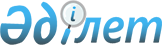 Об объявлении на территориях населенных пунктов Дермене, Темиржолшы, Орманшы сельского округа Дермене города Арыс чрезвычайной ситуации природного характера
					
			Утративший силу
			
			
		
					Решение акима города Арыс Южно-Казахстанской области от 19 мая 2015 года № 10. Зарегистрировано Департаментом юстиции Южно-Казахстанской области 19 июня 2015 года № 3215. Утратило силу постановлением акимата города Арыс Южно-Казахстанской области от 29 апреля 2016 года № 148      Сноска. Утратило силу постановлением акимата города Арыс Южно-Казахстанской области от 29.04.2016 № 148 (вводится в действие со дня подписания).

      В соответствии с подпунктом 13) пункта 1 статьи 33 Закона Республики Казахстан от 23 января 2001 года "О местном государственном управлении и самоуправлении в Республике Казахстан", статьей 48 Закона Республики Казахстан от 11 апреля 2014 года "О гражданской защите", постановлением Правительства Республики Казахстан от 2 июля 2014 года № 756 "Об установлении классификации чрезвычайных ситуации природного и техногенного характера", аким города Арыс РЕШИЛ:

      1. Объявить чрезвычайную ситуацию природного характера у подвесного моста на территории Дерменинского сельского округа города Арыс в месте соединения населенных пунктов Дермене, Темиржолшы, Орманшы.

      2. Контроль за исполнением настоящего решения возложить на заместителя акима города Актаева Е.

      3. Настоящее решение вводится в действие со дня его первого официального опубликования.


					© 2012. РГП на ПХВ «Институт законодательства и правовой информации Республики Казахстан» Министерства юстиции Республики Казахстан
				
      С.Ертай
